                        ОЛЬГИНКА, «ВЕК» (с бассейном)          Лето 2023Гостевой дом «Век» расположен в п. Ольгинка. Ольгинка - современный курортный поселок с развитой инфраструктурой, расположен в  к северо-западу от Туапсе в устье реки Ту. В Ольгинке нет железной дороги и федеральная трасса проходит в стороне  от поселка, что делает отдых здесь более спокойным. Сам поселок размещается в изумительной по красоте бухте Ольгинская, образованной мысом Агрия на западе и мысом Грязнова на востоке. От моря поселок тянется по длине на . Окружают поселок трехсотметровые горы, которые со стороны моря обрываются отвесными скалами. Гостевой дом «Век» в стороне от суеты, ресторанов и громкой музыки. Он прекрасно подойдет как для спокойного семейного отдыха, так и для уединенного отдыха. Расстояние до пляжа  по ровной дороге. Магазин «Магнит», рынок, аптека в шаговой доступности. Территория гостевого дома огорожена, имеется бассейн с детским отделением с подогревом. Так же к услугам отдыхающих есть кафе, прачечная, место для отдыха: уютные беседки на 6 человек, мангал. Во дворе предусмотрена большая оборудованная детская площадка, часть которой защищена от солнца, где можно проводить время деткам в жаркий период дня. Площадка оборудована игровым комплексом. Работает анимация! Номерной фонд обновлен в 2019 году!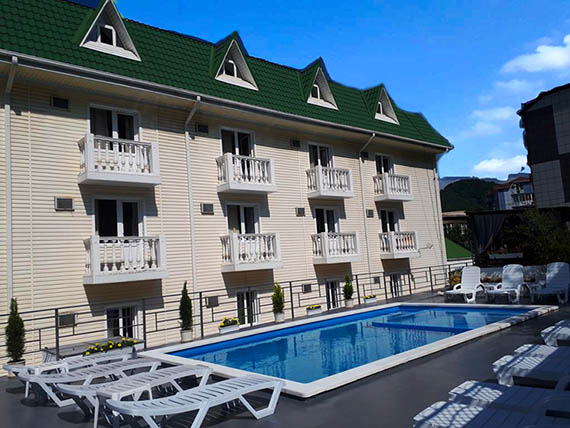 Размещение: «Стандарт» 2-х, 3-х, 4-х местные номера с удобствами  (WC, душ, ТВ, кондиционер,    холодильник, эл. чайник, односпальные и двуспальные  кровати, тумбочки,  шкаф, стол, наличие балкона  и этаж  уточнять). Пляж: 5-7 мин — песчано – галечный.Питание: Столовая работает с 8.00 до 20.00, разработано детское меню. Завтраки включены!Дети: до 5 лет на одном месте с родителями и детская кроватка  - 7000 руб. (завтрак входит), до 12 лет— скидка на проезд – 200 руб.Стоимость тура на 1 человека (7 ночей с завтраками)В стоимость входит: проезд на автобусе, проживание в номерах выбранной категории, завтраки,  сопровождение, страховка от несчастного случая. Курортный сбор за доп. плату.Выезд из Белгорода  еженедельно по понедельникам.Хочешь классно отдохнуть – отправляйся с нами в путь!!!!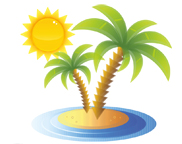 ООО  «Турцентр-ЭКСПО»                                        г. Белгород, ул. Щорса, 64 а,  III этаж                                                                                                            Остановка ТРЦ «Сити Молл Белгородский»     www.turcentr31.ru      т./ф: (4722) 28-90-40;  тел: (4722) 28-90-45;    +7-951-769-21-41Размещение    ЗаездыСТАНДАРТСТАНДАРТСТАНДАРТСТАНДАРТСТАНДАРТСТАНДАРТСТАНДАРТРазмещение    Заезды3-х мест.с  удоб.  мансарда  без балк. 4-х мест.с  удоб. мансардабез балк.  3-х мест. с  удоб.без балк. 1 эт. 4-х мест. с  удоб.без балк.1 эт.2-х мест. с  удоб.с балк.Вид на сос. пансионат3-х мест. с  удоб.с балк.2-3 эт. вид на бассейн4-х мест. с  удоб.с балк. вид на бассейн29.05.-07.06.1065010300   108501050012500111501065005.06.-14.06.1165010650   116001085012000116001100012.06.-21.06.1270011700   128001140013450121001190019.06.-28.06.1360012150   135001230013750131001280026.06.-05.07.1400012550   142001270015250144001305003.07.-12.07.1430012700   144001290015500145001325010.07.-19.07.1450013150   146001335015850148001345017.07.-26.07.1450013150   146001335015850148001345024.07.-02.08.1450013150   146001335015850148001345031.07.-09.08.1450013150   146001335015850148001345007.08.-16.08.1450013150   146001335015850148001345014.08.-23.08.1450013150   146001335015850148001345021.08.-30.08. 1430012700   144001290015500145001325028.08.-06.09.1360011650   135001180014450134001290004.09.-13.09.1270010950   128001135014000128001260011.09.-20.09.1165010650   118501085013450121001190018.09.-27.09.1065010300   1085010500125001115010650